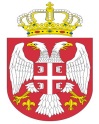  Република СрбијаАутономна Покрајина Војводина							ОПШТИНСКА УПРАВА ОПШТИНЕ ОЏАЦИ       			Одељење за урбанизам, стамбено-комуналне иимовинско-правне послове   		Број: ROP-ODZ-33156-ISAW-2/2019Заводни број: 351-21/2019-01Дана: 28.02.2018. године      О Џ А Ц ИОдељење за урбанизам, стамбено-комуналне и имовинско-правне послове, поступајући по захтеву инвеститора, Миленковић Милана из Оџака, ул. Сомборска бб, поднетом преко пуномоћника Ћулум Јована из Сремских Карловаца, ул. Митрополита Стратимировића бр. 50, за издавање Решења којим се одобрава извођење радова, на основу члана 8ђ., члана 134. и члана 145. став 1. Закона о планирању и изградњи („Сл.гласник Р.С.“, број 72/09, 81/09, 24/2011, 121/2012, 42/2013, 50/2013, 98/2013, 132/2014, 145/14 и 83/18), члана 28. и 29. Правилника о поступку спровођења обједињене процедуре електронским путем („Сл.гласник РС“ 113/2015, 96/2016 и 120/2017), члана 71. став 1. тачка 3. Статута општине Оџаци („Сл. лист општине Оџаци“, број 17/08 и 27/10), члана 19. Одлуке о организацији Општинске управе општине Оџаци („Службени лист општине Оџаци“, број 20/2017), Решења број 03-141/2014-02 и члана 136. Закона о општем управном поступку („Службени гласник РС“, број 18/2016), доноси:Р Е Ш Е Њ Ео одобрењу извођења радоваОДОБРАВА СЕ инвеститору, Миленковић Милану из Оџака, ул. Сомборска бб, извођење радова на изградњи МБТС 20/04 Kv „Складиште воћа“ и 0,4 Kv подземног вода на катастарској парцели број 5616 К.О. Оџаци, чија је површина 8472 m2. Oбјекат је категорије Г, класификационе ознаке 222410.Укупна БРГП објекта надземно је 21,76 m2, укупна бруто изграђена површина је 21,76 m2, укупна нето површина је 19,04 m2.Саставни део овог Решења су: Локацијски услови бр. ROP-ODZ-33156-LOC-1/2018 од 17.12.2018.год.;Главна свеска идејног појекта израђена под бројем 0101/18-0, фебруар 2019. године, од стране „СОУР Инжењеринг“ доо Сремски Карловци, одговорно лице Јован Ћулум, дипл.инж.ел, главни пројектант Јован Ћулум, дипл.инж.ел., лиценца ИКС бр. Н350 307 09;Идејни пројекат – свеска 1 – пројекат инжењерског објекта, израђен под бројем 0101/18-0, фебруар 2019. године, од стране „СОУР Инжењеринг“ доо Сремски Карловци, одговорно лице Јован Ћулум, дипл.инж.ел, главни пројектант Јован Ћулум, дипл.инж.ел., лиценца ИКС бр. Н350 307 09Предрачунска вредност радова износи 3.010.126,33 динара без ПДВ-А.На основу члана 12. Одлуке о утврђивању доприноса за уређивање грађевинског земљишта („Сл.лист општине Оџаци“, бр 4/2015 и 14/17), доприноси за уређивање грађевинског земљишта се не обрачунавају.Обавезује се инвеститор да најкасније осам дана пре почетка извођења радова, пријави почетак извођења радова надлежном органу. Орган надлежан за доношење решења не упушта се у оцену техничке документације која чини саставни део решења, те у случају штете настале као последица примене исте, за коју се накнадно утврди да није у складу са прописима и правилима струке, за штету солидарно одговарају пројектант који је израдио и потписао техничку документацију и инвеститор радова.По завршетку изградње, односно извођењу радова из члана 1. овог решења, на захтев инвеститора, надлежни орган може издати употребну дозволу.Правоснажно решење, за објекте који се у складу са одредбама закона којим се уређује упис у јавну књигу о евиденцији непокретности и правима на њима могу уписати у јавну евиденцију, представља основ за упис у јавну књигу о евиденцији непокретности и правима на њима.О б р а з л о ж е њ еИнвеститор радова, Миленковић Милан из Оџака, ул. Сомборска бб, преко пуномоћника, Ћулум Јована из Сремских Карловаца, обратио се овом органу захтевом, у форми електронског документа, за издавање Решења о одобрењу извођења радова ближе описаних у диспозитиву овог решења.Уз захтев, подносилац захтева је доставио:Главна свеска идејног појекта израђена под бројем 0101/18-0, фебруар 2019. године, од стране „СОУР Инжењеринг“ доо Сремски Карловци, одговорно лице Јован Ћулум, дипл.инж.ел, главни пројектант Јован Ћулум, дипл.инж.ел., лиценца ИКС бр. Н350 307 09;Идејни пројекат – свеска 1 – пројекат инжењерског објекта, израђен под бројем 0101/18-0, фебруар 2019. године, од стране „СОУР Инжењеринг“ доо Сремски Карловци, одговорно лице Јован Ћулум, дипл.инж.ел, главни пројектант Јован Ћулум, дипл.инж.ел., лиценца ИКС бр. Н350 307 09Сагласност сувласника катастарске парцеле број 5616 к.о. Оџаци, Николић Николе из Оџака, ул. Сомборска бб да инвеститор може несметано извршити изградњу предметног објекта;Пуномоћ- овлашћење за подношење захтева;Доказ о уплати таксе и накнаде за Централну евиденцију.По службеној дужности овај орган је прибавио Извод из ЛН број 5630 к.о. Оџаци.	Поступајући по захтеву, овај орган је извршио проверу испуњености формалних услова и утврдио да су формални услови из члана 29. Правилника о поступку спровођења обједињене процедуре електронским путем („Сл.гласник РС“, бр. 113/2015, 96/16 и 120/2017) испуњени. 	На основу члана 12. Одлуке о утврђивању доприноса за уређивање грађевинског земљишта („Сл.лист општине Оџаци“, бр 4/2015 и 14/17), доприноси за уређивање грађевинског земљишта се не обрачунавају.	На основу напред утврђеног, а у складу са чланом 145. Закона о планирању и изградњи („Сл.гласник Р.С.“, број 72/09, 81/09, 24/2011, 121/2012, 42/2013, 50/2013, 98/2013, 132/2014, 145/14 и 83/18), донето је решење као у диспозитиву.	ПОУКА О ПРАВНОМ ЛЕКУ: Против овог решења може се изјавити жалба у року од 8 дана од дана пријема истог, кроз Централни информациони систем за електронско поступање у оквиру обједињене процедуре, Покрајинском секретаријату за eнергетику, грађевину и саобраћај у Новом Саду, ул. Булевар Михајла Пупина број 16.  							             Руководилац Одељења,                                                                                  дипл.инж.грађ. Татјана Стаменковић